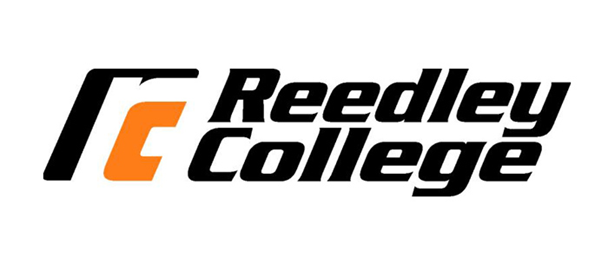 Communication 25: Argumentation and Debate SyllabusFall Semester 2014Comm. 25 59161Instructor: Vanessa BuldoE-mail address: vanessa.buldo@reedleycollege.eduPhone: 638-3641 ext. 3680   Office location: Soc. 38Office Hours: Monday 2-3 pm, Tuesday 1-2 pm, Wednesday 2-3 pm, Thursday 1-2 pm, Fridays 10-11 am.This class is hybrid, therefore, we will meet four times face to face this semester in Soc. 36.  You must attend all four meetings in order to fulfill the oral communication component and pass the class. Class meeting dates: August 15th 11am -2pm September 26st 11am-2pmOctober 17nd 11am-2pm November 14th 11am-2pm Textbook:Freeley, A. J., & Steinberg, D.L.(2014). Argumentation and Debate. (Custom) Boston, MA: Wadsworth.  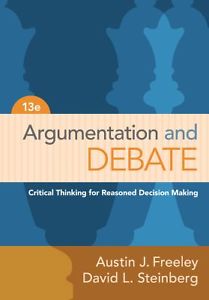 Course Description:This course is designed to provide students with the techniques necessary for effective public argument. Analysis, reasoning, advocacy, and criticism of ideas. Emphasis on deriving conclusions based on valid evidence and sound inferences without using fallacies of thought and language. Demonstration of basic argumentation principles through a variety of oral presentations and written assignments. This course focuses on how to develop effective, ethical, reasoned arguments accompanied by the critical thinking skills required to judge the validity of others’ arguments. This course fulfills the G.E. requirement for Critical Thinking (Foundation A3). G.E. credit requires a grade of “C” or better.Student Learning Outcomes:After the completion of this course the student will be able to:	Critically formulate and evaluate oral arguments using logical reasoning.Construct and deliver dynamic and competent presentations that are adapted to the purpose and audience.Utilize research materials that incorporate sufficient, credible, and relevant evidence.Choose appropriate organizational patterns.Analyze the effectiveness of communication through constructive critique.	Course Objectives: In the process of completing this course, the student will demonstrate the ability to:Recognize, develop, and defend arguments orally.Use research and organization to formulate arguments for oral presentation and refutation.Evaluate others’ arguments and oral presentations.Analyze audiences in order to formulate effective arguments. Recognize fallacies and illogical arguments. Explore solutions to current issues/problems in societyClassroom Deportment:Each student is expected to respect the rights of the other students in the class and the instructor.  The exploration of controversial ideas is an essential component of this class. Students who do not behave in a respectful manner will be asked to drop the class.  Turn cell phones and laptops off before coming to class. Text messaging during class is not appropriate.  Since this class is built on an interactive environment, student attendance is critical and required.Student Rights:So that students are fully aware of their rights and responsibilities they are encouraged to become familiar with the Schedule of Courses.  Students with disabilities should identify themselves so that appropriate accommodations can be made.      Assignments:Presentations:	 Art as Argumentation  100Persuasion Argument 100Controversial Debate  150		 Outlines and Briefs)      50Participation		    100                    Discussion Boards	    100Quizzes (3)		    200                      Final Paper		    100		Final			    100                               The following numerical guidelines will be used in the assignment of final grades.900-1000   =    A899-800     =    B799-700     =    C699-600     =    D 599-0	       =    FDropping and adding classesIt is the student’s responsibility to add or drop a class by the designated date.  Failure to drop a class prior to the drop date will result in an F in the class.  Late and missed assignments:A presentation that is not presented on the assigned date will receive zero points for that assignment.  NO LATE WORK ACCEPTED. No attachments by e-mail accepted for any assignment.  If a student wants an assignment reviewed prior to the due he/she must provide a hard copy.It is the responsibility of the student to contact the instructor and inform him or her of any problem.Accommodations will be made for students with a verifiable medical excuse.Plagiarism and cheating will not be tolerated and will result in a zero on an assignment and proper consequences for all students involved.Daily Schedule*Note: this syllabus is subject to change depending on the needs of the class.Week 1 8-11 - 8-17Orientation to class Chapter 1Class Meeting OrientationFriday August 15th 11am-2pmWeek 2 8-18 - 8-24The role of audience Critical ThinkingChapter 1Week 38-25 -  8-31Ethical StandardsFields of ArgumentationChapter 2, 5Week 49-01 - 9-07Quiz #1 due by midnight on 9/7Chapters 1, 2, 5Week 59-08 - 9-14Prima FaciePropositions and Burden of Proof Chapter 6Week 69-15 - 9-21 Propositions and analysisChapter 7Final Essays AssignedWeek 79-22 - 9-28Analyzing PropositionsChapter 7Class Meeting September 26th Friday 11am-2pmArt As Argumentation Speeches PresentedWeek 89-29- 10-5Persuasive Speeches AssignedWeek 910-6 - 10-12Quiz #2 due midnight on 10/12Chapter 6, 7Read Chapters 11 and 12 to support what you already learnedWeek 1010-13 - 10-19Traditions of argumentationChapter 3Class Meeting October 17 Friday 11am-2pm Persuasive Speeches PresentedWeek 1110-20 - 10-26Toulmin’s ModelWeek 1210-27 - 11-2Quiz #3 due midnight on 11/2Chapter 3Week 1311-3 - 11-9Credible Research Chapter 8Week 1411-10 - 11-16Tests of Evidence Chapter 9Class Meeting Friday Nov. 14th 11am-2pm Essays Due and Debates PresentedWeek 1511-17 - 11-23 Debate Speeches Final Essays Due Read over Chapter 17Week 1611-24 - 11-30Fallacies in ReasoningChapter 4Read chapters 13 and 14 to support what you already knowWeek 1712-1 - 12-7Final Exam PreparationWeek 18 12-9 - 12-12Final ExamMust be completed by 5 pm Thursday December 11th.